Памятка участникаКонкурса «Я иду на урок»:Конкурс «Я иду на урок» проводится по следующим направлениям и номинациям:Направление 1. Презентации и их роль в учебно-образовательном процессе.Номинация 1.1. Презентации в урочной деятельности.Номинация 1.2. Презентации во внеурочной деятельности.Номинация 1.3. Презентации в воспитательном процессе.Направление 2. Методические разработки.Номинация 2.1. Урок.Номинация 2.2. Классный час.Номинация 2.3. Внеклассное мероприятие.Сроки проведения Конкурса:3. Участие в Конкурсе платное.Оплата за участие в конкурсе производится по динамическим тарифам:Тариф 1. 600 руб. при подаче заявки с 09.10.2020 по 20.10.2020 г.Тариф 2. 1000 руб. при подаче заявки с 21.10.2020 по 31.10.2020 г.За одно направление, если участие предусмотрено не в одном направлении, то стоимость за участие в каждом последующем направлении – 200 руб. (диплом заказывается отдельно). За каждого соавтора доплачивается 200 рублей. Участник самостоятельно производит оплату за участие в Конкурсе по присланной от Оргкомитета квитанции. Оплату производить в течение 3-х дней после регистрации в Конкурсе.Для жителей ближнего и дальнего зарубежья стоимость участия в конкурсе увеличивается на 200 рублей в каждом тарифе ввиду больших затрат на почтовые расходы, стоимость медали 1600 рублей.Работы по направлению 1 (презентация) в электронном варианте должны быть направлены в Оргкомитет Конкурса по электронной почте на адрес konkurs@tagcnm.ru по мере готовности работы (после оплаты), до 05 ноября 2020 г. Название файла по рег. номеру и ФИО автора (Например, 53 Иванов И.И.).Работы по направлению 2 (методические разработки) должны быть отправлены в бумажном варианте по почте в Оргкомитет Конкурса по мере готовности работы (после оплаты), до 05 ноября 2020 г. (дата отправки определяется по календарному штемпелю).Работа отправляется ЗАКАЗНЫМ отправлением 1 класса (ускоренным) на адрес Центра научной мысли: 347923, г. Таганрог, ул. Инструментальная, д. 50,а/я № 5, Центр научной мыслиРабота по направлению 2 (методическая разработка) присылается оформленной в пластиковый скоросшиватель либо папку на листах формата А4. Листы в файлы не вкладывать.Обязательно оформление титульного листа и сопроводительного письма с указанием регистрационного номера, направления и номинации - образец доступен на сайте Центра научной мысли www.tagcnm.ru в разделе «Текущие мероприятия» далее «Конкурсы для учителей» далее «Я иду на урок».Оформление методических разработок - поля по , кегель 14, шрифт Times New Roman, межстрочный интервал – одинарный, выравнивание по ширине, красная строка . Работа объемом не более 25 страниц с приложениями.Оформление презентаций – объем презентаций не более 25 Мб, в формате .ppt или .pptx, количество слайдов – не менее 10. Презентации выполняются в программе PowerPoint.Структура презентации:1.Титульный лист – 1 слайд.2.Сопроводительное письмо – 2 слайд.3.Краткие сведения об авторе (ах) с фотографией – 3 слайд.4.Аннотация работы (не более 15 строк) – 4 слайд.5.Слайды по теме презентации – дальнейшие слайды.6.Конкурсная презентация в электронном варианте должна быть направлена в Оргкомитет Конкурса по электронной почте. Название файла по регистрационному номеру и фамилии автора (например, 53 Иванов И.А)Участники, чьи работы не будут соответствовать поданным заявкам, будут исключены из участия в конкурсе. Услуга считается оказанной, регистрационный взнос не возвращается и не переносится на другой конкурс. Авторские гонорары не выплачиваются.На сайте Центра научной мысли в разделе «Текущие мероприятия», далее «Конкурсы для учителей», в подразделе «Я иду на урок» необходимо ознакомиться с критериями оценки работ.Участники, чьи работы не будут соответствовать поданным заявкам, будут исключены из участия в Конкурсе. Услуга считается оказанной, регистрационный взнос не возвращается и не переносится на другой конкурс. Участникам необходимо сверить оплату за участие в конкурсе и поступление работы на конкурс в списках участников, который доступен на сайте Центра www.tagcnm.ru в разделе «Текущие мероприятия», далее «Конкурсы для учителей», далее «Я иду на урок». Списки обновляются в режиме on-lain.Работы назад не возвращаются. Авторские гонорары не выплачиваются.ЭтапыСрокиПодготовительный (отправка заявки, оплата регистрационного взноса)09.10.-31.10.2020 г.Основной (отправка работ)по мере готовности работы (после оплаты), до 05.11.2020 г.Заключительный (оценка работ, подведение итогов конкурса)01.12.2020 г.1Медаль выполнена из сплавов металла, покрытие под античное золото или серебро, толщина медали 3 мм, диаметр 70 мм. В обечайке медали есть отверстие для крепления. Медаль упакована во флокированную коробочку, красную или синюю, внутри которой флокированный ложемент и текстильная обшивка крышки. Поздравительный текст печатается на гладком металлическом (под золото или серебро) вкладыше диаметром 50 мм.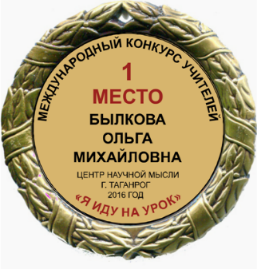 2Кубок представляет собой фигуру с держателем медали из металлизированного пластика на мраморном пьедестале. Высота кубка 18,5 см.  На медали полноцветная печать (на металлическом вкладыше). 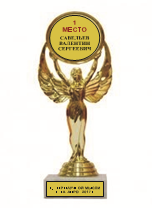 